下図の中に、スピーカーの設置位置及び向きを記載してください。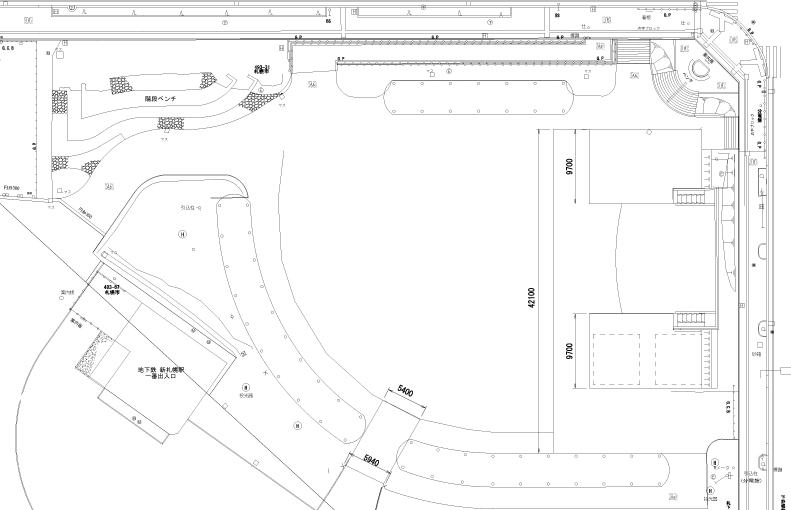 （表示方法）スピーカーの位置：●スピーカーの向き：→